Câmara Municipal de Congonhinhas    Rua: Oscar Pereira de Camargo, 396 – Centro – Fone: (43) 991501775- Cep: .86.320-000 – Congonhinhas – Pr.12ª REUNIÃO ORDINÁRIA A SER REALIZADA EM 02/05/2023.                                            PAUTA:PROJETOS DE LEI EM APRESENTAÇÃO:Projeto de Lei nº 028/2023, que ratifica as alterações realizadas no Protocolo de Intenções e Estatuto/Contrato de Consórcio Intermunicipal de inovação e Desenvolvimento do Estado do Paraná – CINDEPAR, e dá outras providências; Projeto de Lei nº 022/2023, que institui a Feira Municipal da Agricultura Familiar e produção e dá outras providências;Projeto de Lei nº 026/2023, que dispõe sobre a criação de cargo temporário de Recepcionista para o Quadro de Pessoal do Município de Congonhinhas e Fundo Municipal de Saúde e dá outras providências;Projeto de Lei nº 025/2023, que dispõe sobre a criação de cargo temporário de Atendente Monitor para o Quadro de Pessoal do Município de Congonhinhas, e dá outras providências;Projeto de Lei nº 027/2023, que dispõe sobre a Abertura de Crédito Adicional Especial destinado a viabilizar custeio de despesas do Fundo Municipal de Saúde e Vigilância em Saúde, e dá outras providências.PROJETOS DE LEI EM APRECIAÇÃO:Projeto de Lei nº 024/2023, “Substituição” que dispõe sobre a Lei de Diretrizes Orçamentárias para a Elaboração da Lei Orçamentária do Exercício de 2024, e dá outras providências;Projeto de Proposta à Lei Orgânica nº 001/2023, que acrescenta artigo na Lei Orgânica Municipal que dispõe sobre apresentação da Emenda Impositivas ao Orçamento do Município.PROJETO DE LEI EM 2ª VOTAÇÃO:Projeto de Lei Legislativo nº 006/2023, “Substituição” que institui o Projeto Raízes do Amanhã, no Município de Congonhinhas, e dá outras providências.REQUERIMENTO: Sr. Marcio Ricardo Meida Foltran, requereu o uso da palavra, para esclarecimentos sobre a situação de que os lixos recicláveis estão sendo coletados no Município, sendo que já existe a Associação que faz este serviço.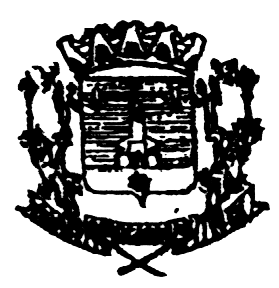 